Publicado en Barcelona el 13/10/2017 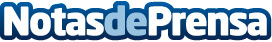 Albadalejo suministra un refuerzo audiovisual para los locales más emblemáticos de Ibiza durante el periodo estivalEl Grupo Pacha ha confiado en Albadalejo para el suministro de un complemento para sus equipos de iluminación en los locales de ocio que el posee en Ibiza: Pacha, Lío Ibiza y el Destino IbizaDatos de contacto:Carlos FernándezNota de prensa publicada en: https://www.notasdeprensa.es/albadalejo-suministra-un-refuerzo-audiovisual_1 Categorias: Imágen y sonido Música Sociedad Baleares Entretenimiento Recursos humanos http://www.notasdeprensa.es